…………………………………………………                  (pieczęć UKW) PROTOKÓŁ  GŁOSOWANIADO  SENATU(głosowanie w elektronicznym systemie głosowania)Grupa społeczności akademickiej:…………………………………………………………..Głosowanie w dniu: 	Tura: 	Liczba uprawnionych do głosowania: ………………………….Liczba oddanych głosów: …………………………………………., w tym:Liczba głosów ważnych ………………….Liczba głosów nieważnych ……………….Minimalna liczba głosów wymagana do dokonania wyboru ……………….Wyniki głosowania na poszczególnych kandydatów (od największej liczby głosów) – załącznik do protokołu (protokół z elektronicznego systemu głosowania). Uczelniana Komisja Wyborcza stwierdza, że spośród kandydatów, którzy uzyskali wymaganą liczbę głosów do senatu zostali wybrani: Uczelniana Komisja Wyborcza stwierdza, że następujący kandydaci przechodzą do ……. tury*Uwagi członków Uczelnianej Komisji Wyborczej do przebiegu głosowania: 	...........................................................................(przewodniczący lub zastępca przewodniczącego UKW)--------------------* odpowiednie wpisać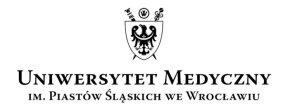        Wybory do senatu  UMW -  kadencja 2020–2024 (załącznik nr 2 do Komunikatu nr 22 UKW)...........................................................................(nazwisko i imię)..........................................(liczba głosów)...........................................................................(nazwisko i imię)..........................................(liczba głosów)...........................................................................(nazwisko i imię)..........................................(liczba głosów)...........................................................................(nazwisko i imię..........................................(liczba głosów)...........................................................................(nazwisko i imię..........................................(liczba głosów)...........................................................................(nazwisko i imię..........................................(liczba głosów)